Forslag til mal:Tilsegn om tilskot til ombygging/bygging av skogsbilvegen …vegen, vegklasse …, … kommune… kommune har ……...20… motteken søknad om tilskot til bygging/ombygging av følgjande skogsveg:Namn på vegen: 	…vegenVegklasse: 	3 - landbruksbilveg/4 – Sommarbilveg for tømmerbil med hengar/evt. anna kl.Lengde: 	… m. nyanlegg og … m. ombyggingSøknadsnr.: 	38…-2020/00…Vegnr.: 	38…-…/…Vedtak:… kommune gir tilsegn om tilskot på kr … med inntil … % av godkjente kostnader til bygging/ombygging av skogsbilvegen …vegen i vegkl. ….Tilskotsgrunnlaget er utrekna ut frå ein skogdel på … %.Vilkår for tilskotet… (særskilde vilkår i samsvar med formålet med tiltaket, jf.§ 3 i forskrifta om tilskot til vegbygging)

(Generelle vilkår)Skogeigar pliktar å kontakte kommunen/vegplanleggjar for naudsynte synfaringar undervegs for kontroll av dei einskilde tiltaka under bygginga og seinast før påføring av slitelag, evt. bærelag, avrettingslag.Det er ein føresetnad for utbetaling av tilskotet at vegen blir bygd eller i samsvar med godkjent byggjeplan og gjeldande normalar for bygging av landbruksvegar med byggjeomtale.Skogeigar pliktar å vedlikehalde veganlegget slik at det til kvar tid held standarden som det har på godkjenningstidspunktet, jf.§ 5 i forskrifta om tilskot til vegbygging.Grunnlag for vurderingSkogsbilvegen det blir søkt tilskot til dekke eit skogsområde med … daa produktiv skog med ei tømmermengd på … m³ hogstmoden og eldre skog. Det er planlagt bygging/ombygging på … m. kostnadsrekna til kr 900 000. Vegen er planlagd bygd/ombygd med ein kostnad på … kr/m. og utgjer ein investering på … kr/m³ tømmer i vegen sitt dekningsområde.Skildring av byggjeplan og andre forhold knytte til bygginga Jf. stikkordliste nedanfor)…Skildre eit eller fleire viktige tilhøve for bygging og ombygging av vegen, f.eks.:Tilstand underbyggingMasseutskifting, uttrauingMengd/tjukkleik forsterkingslag, bærelag, avretningslag og slitelagMassekvalitetar, steinPlan for overvatn, stikkrenner - mengd og dimensjonar, avrenning, nedslagsfeltSærskilde forhold knytt til tekniske og kostnadsmessige tiltak og utfordringar som fyllingar, skjeringar, stigingstilhøve, rassikring, tiltak mot erosjon o.a.Bruer - brutype, landkar, spenn o.l.SamarbeidSkogdelOmsyn til risiko for skred og ras, naturmangfald, kulturminne osv.Spesielt for ombygging:Breiddutviding genereltUtbetring og breiddutviding i kurver-	Re-etablering av grøfterSenking av stigingarMasseutskifting, uttrauing - heile eller deler av vegkroppStabilisere skråningar, plastring mv.Masseutskifting fyllingarStikkrenner – utskifting, nyeStrekningsvis ombyggingVurdering…Vurderinga bør innehalde:Tilkomst til og dekning av skogareal, størrelse skogareal og mengde tømmerVegkroppen – soliditet, varighetVann – av Tilgjenge til og dekning av skogareal, storleik skogareal og mengd tømmer renning, erosjonsfare o.a.LønnsemdFastsetjing av tilskotsprosentVektlegging - soliditet og kvalitet på bygging og byggjemateriale, økonomi, tømmermengd, skogareal, samarbeid o.a., jf. Kommunen si fastsette retningslinjer.Naturmangfaldlova§§ til naturmangoldlova 8-12 om prinsipp for offentleg beslutningstaking er vurdert av kommunen i byggjeløyvet.Kostnadsgrunnlag og tilsegnVedtaket om tilskot byggjer på følgjande kostnadsgrunnlag:Tilsegnet gjevast med tilvising tilForskrift om tilskot til nærings- og miljøtiltak i skogbruket, fastsette av Landbruksdepartementet 04.02.2004 med heimel i skogbrukslova, sist endra 04.10.2017.Handboka Normaler for landbruksvegar med byggjeomtale, gjeldande frå 1. juni 2013, seinast med endringar august 2016.Retningslinjer for søknader om tilskot til bygging av skogsvegar i … kommune, fastsette av … kommune ……..2020, med heimel i forskrift om nærings- og miljøtiltak i skogbruket.Naturmangfaldlova, fastsette av Klima og miljødepartementet 19.06.2009.Forvaltingslova 10.02.1967 (om behandlingsmåten i forvaltingssaker).Lover og forskrifter er tilgjengeleg på nettstaden www.lovdata.no <http://www.lovdata.no>. Rettleiing, vegnormalar mv. for planlegging og gjennomføring av skogsvegbygging finst på nettstaden www.skogsvei.no og på Landbruksdirektoratets si heimeside www.landbruksdirektoratet.no.Frist for byggingFrist for gjennomføring av tiltaket setjast til …….20…. Tilsegn som ikkje er brukt innan utløpet av fristen blir trekt tilbake.EndringarBehov for endringar i føresetnadene eller vilkåra for skogsvegen undervegs i byggjeperioden må rett sin til kommunen før endringane blir iverksette.KontrollKommunen kontrollerer at tiltaka er gjennomførde i tråd med føresetnadene. Det blir teke atterhald om at kommunen, Fylkesmannen eller Riksrevisjonen kan krevje nødvendige opplysingar og kontrollere at bruken av tilskotsmidlane er skjedd i tråd med føresetnadene.Framtidig endra bruk og brukarinteresser i veganlegget, brot på føresetnader eller vilkåra kan føre til avkorting eller krav om heil eller delvis tilbakebetaling av tilskotet. Tilskotet kan krevjast tilbakebetalt dersom det er gitt urette opplysingar i saka.UtbetalingFor utbetaling av tilskot skal det sendast oppmoding til kommunen på fastsette skjema LDIR-904 Rekneskapssamandrag for skogsveganlegg med tilhøyrande vedlegg og dokumentasjon for utførte arbeidar, jf. også rettleiing på side 2 på skjemaet.
Inntil 90 % av innvilga tilskot kan utbetalast som delutbetaling for utførte arbeid før veganlegget er ferdig godkjent.Sluttutbetaling kan skje når anlegget er ferdig godkjent av kommunen, rekneskapen revidert av kommunen og resultatkontroll for bygging av skogsvegar på skjema SLF-913 ligg føre.KlageDet kan klagast på vedtaket i samsvar med § 11 i ”Forskrift om tilskot til nærings- og miljøtiltak i skogbruket ”. Klaga blir stilt til Fylkesmannen i Vestfold og Telemark og blir sendt til kommunen. Fristen for å klage er 3 veker. Orientering om klageretten er vedlagt.Vedtaket kan klagast til Fylkesmannen etter forvaltingslova. Klagefristen er 3 veker. Klaga blir send til kommunen som vurderer saka på nytt. Dersom kommunen ikkje gjer nytt vedtak, blir saka send Fylkesmannen, som gjer endeleg vedtak i saka.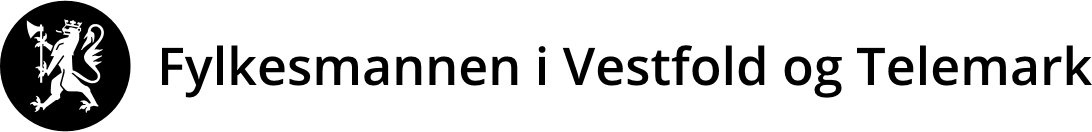 Vår dato:Vår dato:Vår dato:Vår ref:20.11.201920.11.201920.11.20192019/-Dykkar dato:Dykkar dato:Dykkar dato:Dykkar ref:«REFDATO»«REFDATO»«REFDATO»«REF»«MOTTAKERNAVN»«ADRESSE»«POSTNR» «POSTSTED»«KONTAKT»«MOTTAKERNAVN»«ADRESSE»«POSTNR» «POSTSTED»«KONTAKT»Saksbehandlar, innvalstelefonSaksbehandlar, innvalstelefonSaksbehandlar, innvalstelefonSaksbehandlar, innvalstelefon«MOTTAKERNAVN»«ADRESSE»«POSTNR» «POSTSTED»«KONTAKT»«MOTTAKERNAVN»«ADRESSE»«POSTNR» «POSTSTED»«KONTAKT»NN, 00 00 00 00NN, 00 00 00 00NN, 00 00 00 00NN, 00 00 00 00«MOTTAKERNAVN»«ADRESSE»«POSTNR» «POSTSTED»«KONTAKT»«MOTTAKERNAVN»«ADRESSE»«POSTNR» «POSTSTED»«KONTAKT»«MOTTAKERNAVN»«ADRESSE»«POSTNR» «POSTSTED»«KONTAKT»«MOTTAKERNAVN»«ADRESSE»«POSTNR» «POSTSTED»«KONTAKT»«MOTTAKERNAVN»«ADRESSE»«POSTNR» «POSTSTED»«KONTAKT»«MOTTAKERNAVN»«ADRESSE»«POSTNR» «POSTSTED»«KONTAKT»«MOTTAKERNAVN»«ADRESSE»«POSTNR» «POSTSTED»«KONTAKT»«MOTTAKERNAVN»«ADRESSE»«POSTNR» «POSTSTED»«KONTAKT»«MOTTAKERNAVN»«ADRESSE»«POSTNR» «POSTSTED»«KONTAKT»«MOTTAKERNAVN»«ADRESSE»«POSTNR» «POSTSTED»«KONTAKT»Med helsing…(tittel)…(tittel)Vedlegg:Vedlegg:1.Vegklasse … - utdrag av handboka Normaler for landbruksvegar med byggebeskrivelse, gjeldande frå 1. juni 2013, revidert august 2016.2.Retningsliner for søknader om tilskot til bygging og ombygging av skogsvegar i … kommune, fastsette ……..2020.3.Snuplassar - vedlegg 3 i Normaler for landbruksvegar, 1. juni 2013, revidert august 2016.4.Skogsvegar og skredfare - rettleier, august 2011.5.Melding om rett til å klage over forvaltingsvedtak.